Усть-Катаве состоялась торжественная церемония принятия Присяги по вступлению в гражданство Российской Федерации. В здании Миграционного пункта Отдела МВД России по Усть-Катавскому городскому округу прошла церемония принятия присяги по вступлению в гражданство Российской Федерации.Уроженец Азербайджана поклялся соблюдать Конституцию и законодательство Российской Федерации, быть верным России, уважать её культуру, историю и традиции.После произнесения и подписания слов клятвы, начальник миграционного пункта майор полиции Ирина Геннадьевна Ивина поздравила теперь уже гражданина Российской Федерации с этим знаменательным днем.В завершении мероприятия участнику мероприятия напомнили, что после принесения Присяги на него будут распространяться все права и обязанности гражданина России.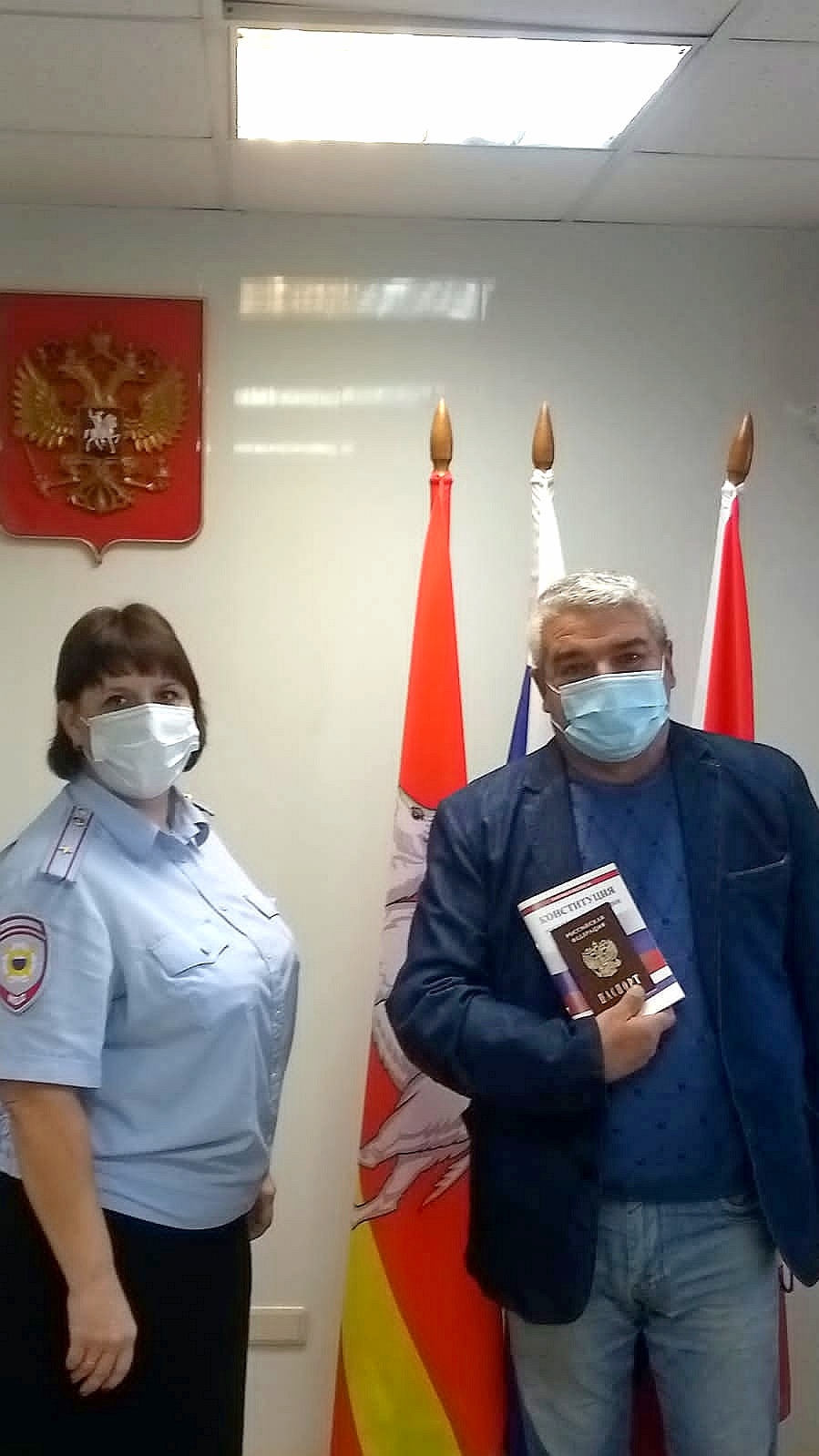 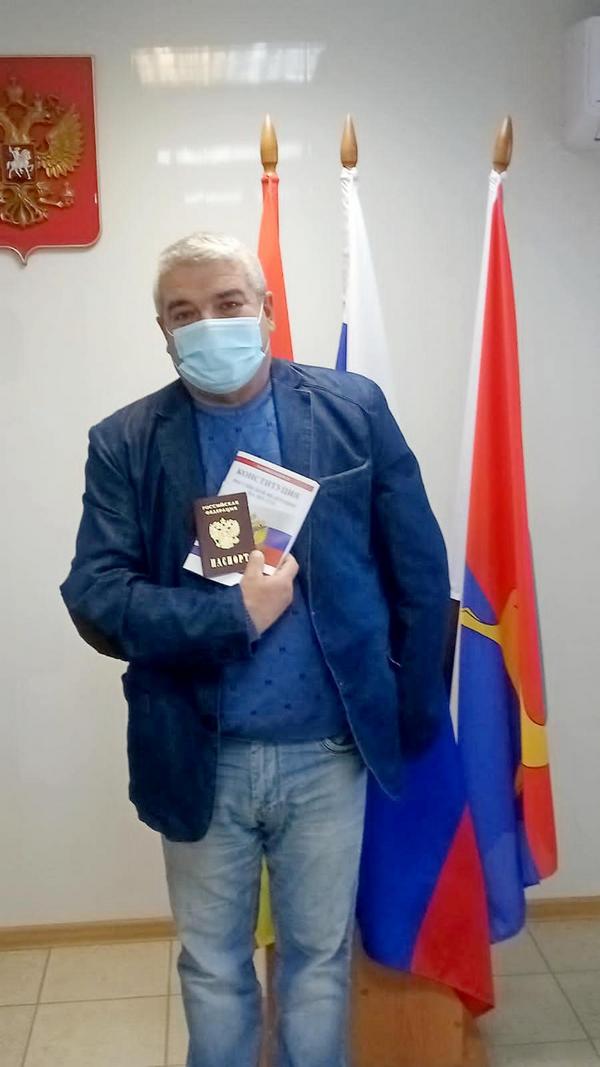 